Personal InformationEmergency InformationUsing the symbols provided in the Pain Index box, mark the areas on the illustrations below where you are experiencing pain.Major Complaint InformationSeverityCheck those activities below during which you experience difficulty or pain:Additional ComplaintsPlease check all additional complaints that you have at this time:Office PolicyRecords are the property of our office. Copies are only given with written permission and appropriate copying fees apply. If you do not understand the procedures in your course of care, please ask. If you don’t ask, we assume you understand and consent to treatment. Insurance policies are an arrangement between you and your insurance company, NOT between the insurance company and this office. You are ultimately responsible for any balance at this office.Co-pays/deductibles are due at the time of service. Non-covered services are due upon billing.We have a $25 No Call No Show fee (Medicaid is exempt from this)Those without insurance are obligated to pay the full price of services at the time of service.We accept MC/Visa/Discover.I authorize the release of information necessary to process my health insurance claims. __________Patient Signature: ____________________________________________         Date: __________________________Consent for Purposes of Treatment Payment and Healthcare OperationsI acknowledge that Balance Your Life Chiropractic’s “Notice of Privacy Practices” can be provided to me.I understand I have the right to review Balance Your Life Chiropractic’s Notice of Privacy Practices prior to signing the document. The Notice of Privacy Practices describes the types of uses and disclosures of my protected health information that will occur in my treatment, payment of bills or in the performance of the health care operations at Balance Your Life Chiropractic. The main administration desk can provide the Notice of Privacy Practices upon request. This Notice of Privacy Practices also describes my rights and Balance Your Life Chiropractic’s duties with request to my protected health information.Balance Your Life Chiropractic reserves the right to change the privacy practiced that are described in the Notice of Privacy Practices. I may obtain a revised Notice of Privacy Practices by calling the office and requesting a revised copy be sent in the mail, ask for one at the time of my next appointment or accessing Balance Your Life Chiropractic’s website (if applicable).I have the right to revoke this consent, in writing, except to the extent the Balance Your Life Chiropractic has acted in reliance of the consent.Patient AcknowledgementBy subscribing my name below, I acknowledge receipt of the copy of this notice and understand and my agreement to its terms.Signature of the Patient or Personal Representative: ____________________________________                                               Name of the Patient or Personal Representative: _______________________________________Description of the Personal Representative’s Authority: _________________________________Date: _________________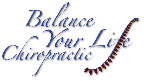 Kim Miller Beard, DC517-668-6215 phone517-668-6385 fax13105 Schavey RoadDeWitt, MI 48820www.balanceyourlifechiropractic.cominfo@balanceyourlifechiropractic.comFirst Name:First Name:Last Name:Last Name:Last Name:Middle Initial:Middle Initial:Middle Initial:Middle Initial:Address:City/State/Zip:City/State/Zip:City/State/Zip:City/State/Zip:City/State/Zip:Home Phone: Home Phone: Home Phone: Home Phone: (       )(       )(       )Work Phone:Work Phone:Work Phone:(       )Mobile Phone: Mobile Phone: Mobile Phone: Mobile Phone: Mobile Phone: (       )(       )(       )Email:Social Security #:Social Security #:Social Security #:Social Security #:Social Security #:Social Security #:Birth Date:Birth Date:Age:Sex:MMFOccupation:Occupation:Occupation:Employer’s Name:Employer’s Name:Employer’s Name:Employer’s Name:Work Address:Work Address:Work Address:Work Address:Work Address:City/State/Zip:City/State/Zip:City/State/Zip:City/State/Zip:City/State/Zip:Marital Status:Marital Status:Marital Status:Marital Status:Marital Status:SSMMMDWSpouse’s Name:Spouse’s Name:# of Children:# of Children:# of Children:Children’s Information:Children’s Information:Children’s Information:Children’s Information:Children’s Information:Children’s Information:Children’s Information:Children’s Information:Children’s Information:How were you referred to Balance Your Life Chiropractic:How were you referred to Balance Your Life Chiropractic:How were you referred to Balance Your Life Chiropractic:How were you referred to Balance Your Life Chiropractic:How were you referred to Balance Your Life Chiropractic:How were you referred to Balance Your Life Chiropractic:How were you referred to Balance Your Life Chiropractic:How were you referred to Balance Your Life Chiropractic:How were you referred to Balance Your Life Chiropractic:How were you referred to Balance Your Life Chiropractic:How were you referred to Balance Your Life Chiropractic:How were you referred to Balance Your Life Chiropractic:How were you referred to Balance Your Life Chiropractic:How were you referred to Balance Your Life Chiropractic:How were you referred to Balance Your Life Chiropractic:Name:Relation:Relation:Home Phone: Home Phone: Home Phone: (       )Work Phone:Work Phone:(       )(       )Address:Address: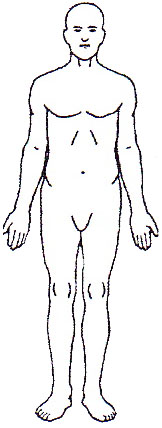 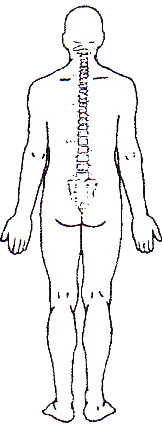 Pain IndexPain IndexPain IndexPain IndexDDDull Nagging AcheBBBurningSSSharp/StabbingNNNumbness/Tingling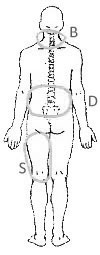 For example: The image to the left illustrates a burning pain in the neck, a dull ache in the lower back, and a sharp pain in the left thigh.For example: The image to the left illustrates a burning pain in the neck, a dull ache in the lower back, and a sharp pain in the left thigh.For example: The image to the left illustrates a burning pain in the neck, a dull ache in the lower back, and a sharp pain in the left thigh.What is your major complaint?When did this symptom(s) begin?When did this symptom(s) begin?Describe what happened/how it happened:Describe what happened/how it happened:Describe what happened/how it happened:What is the pain interfering with the most in your life?What is the pain interfering with the most in your life?What is the pain interfering with the most in your life?What is the pain interfering with the most in your life?On a scale of 0-10, with 0 representing no pain and 10 representing the most severe pain imaginable, use the key to the right to rate the severity of your pain.On a scale of 0-10, with 0 representing no pain and 10 representing the most severe pain imaginable, use the key to the right to rate the severity of your pain.On a scale of 0-10, with 0 representing no pain and 10 representing the most severe pain imaginable, use the key to the right to rate the severity of your pain.On a scale of 0-10, with 0 representing no pain and 10 representing the most severe pain imaginable, use the key to the right to rate the severity of your pain.On a scale of 0-10, with 0 representing no pain and 10 representing the most severe pain imaginable, use the key to the right to rate the severity of your pain.On a scale of 0-10, with 0 representing no pain and 10 representing the most severe pain imaginable, use the key to the right to rate the severity of your pain.On a scale of 0-10, with 0 representing no pain and 10 representing the most severe pain imaginable, use the key to the right to rate the severity of your pain.On a scale of 0-10, with 0 representing no pain and 10 representing the most severe pain imaginable, use the key to the right to rate the severity of your pain.On a scale of 0-10, with 0 representing no pain and 10 representing the most severe pain imaginable, use the key to the right to rate the severity of your pain.On a scale of 0-10, with 0 representing no pain and 10 representing the most severe pain imaginable, use the key to the right to rate the severity of your pain.On a scale of 0-10, with 0 representing no pain and 10 representing the most severe pain imaginable, use the key to the right to rate the severity of your pain.On a scale of 0-10, with 0 representing no pain and 10 representing the most severe pain imaginable, use the key to the right to rate the severity of your pain.KeyKeyKeyKeyOn a scale of 0-10, with 0 representing no pain and 10 representing the most severe pain imaginable, use the key to the right to rate the severity of your pain.On a scale of 0-10, with 0 representing no pain and 10 representing the most severe pain imaginable, use the key to the right to rate the severity of your pain.On a scale of 0-10, with 0 representing no pain and 10 representing the most severe pain imaginable, use the key to the right to rate the severity of your pain.On a scale of 0-10, with 0 representing no pain and 10 representing the most severe pain imaginable, use the key to the right to rate the severity of your pain.On a scale of 0-10, with 0 representing no pain and 10 representing the most severe pain imaginable, use the key to the right to rate the severity of your pain.On a scale of 0-10, with 0 representing no pain and 10 representing the most severe pain imaginable, use the key to the right to rate the severity of your pain.On a scale of 0-10, with 0 representing no pain and 10 representing the most severe pain imaginable, use the key to the right to rate the severity of your pain.On a scale of 0-10, with 0 representing no pain and 10 representing the most severe pain imaginable, use the key to the right to rate the severity of your pain.On a scale of 0-10, with 0 representing no pain and 10 representing the most severe pain imaginable, use the key to the right to rate the severity of your pain.On a scale of 0-10, with 0 representing no pain and 10 representing the most severe pain imaginable, use the key to the right to rate the severity of your pain.On a scale of 0-10, with 0 representing no pain and 10 representing the most severe pain imaginable, use the key to the right to rate the severity of your pain.On a scale of 0-10, with 0 representing no pain and 10 representing the most severe pain imaginable, use the key to the right to rate the severity of your pain.0 = NoneNoneSitting here today, right now, what is the intensity of your pain on a scale of 1-10? (Please circle)Sitting here today, right now, what is the intensity of your pain on a scale of 1-10? (Please circle)Sitting here today, right now, what is the intensity of your pain on a scale of 1-10? (Please circle)Sitting here today, right now, what is the intensity of your pain on a scale of 1-10? (Please circle)Sitting here today, right now, what is the intensity of your pain on a scale of 1-10? (Please circle)Sitting here today, right now, what is the intensity of your pain on a scale of 1-10? (Please circle)Sitting here today, right now, what is the intensity of your pain on a scale of 1-10? (Please circle)Sitting here today, right now, what is the intensity of your pain on a scale of 1-10? (Please circle)Sitting here today, right now, what is the intensity of your pain on a scale of 1-10? (Please circle)Sitting here today, right now, what is the intensity of your pain on a scale of 1-10? (Please circle)Sitting here today, right now, what is the intensity of your pain on a scale of 1-10? (Please circle)Sitting here today, right now, what is the intensity of your pain on a scale of 1-10? (Please circle)1 = MinimalMinimal0	1	2	3	4	5	6	7	8	9	100	1	2	3	4	5	6	7	8	9	100	1	2	3	4	5	6	7	8	9	100	1	2	3	4	5	6	7	8	9	100	1	2	3	4	5	6	7	8	9	100	1	2	3	4	5	6	7	8	9	100	1	2	3	4	5	6	7	8	9	100	1	2	3	4	5	6	7	8	9	100	1	2	3	4	5	6	7	8	9	100	1	2	3	4	5	6	7	8	9	100	1	2	3	4	5	6	7	8	9	100	1	2	3	4	5	6	7	8	9	102 = Very MildVery MildWhat is the least intense the symptom has been on a scale of 0-10?What is the least intense the symptom has been on a scale of 0-10?What is the least intense the symptom has been on a scale of 0-10?What is the least intense the symptom has been on a scale of 0-10?What is the least intense the symptom has been on a scale of 0-10?What is the least intense the symptom has been on a scale of 0-10?What is the least intense the symptom has been on a scale of 0-10?What is the least intense the symptom has been on a scale of 0-10?What is the least intense the symptom has been on a scale of 0-10?What is the least intense the symptom has been on a scale of 0-10?What is the least intense the symptom has been on a scale of 0-10?What is the least intense the symptom has been on a scale of 0-10?3 = MildMild0	1	2	3	4	5	6	7	8	9	100	1	2	3	4	5	6	7	8	9	100	1	2	3	4	5	6	7	8	9	100	1	2	3	4	5	6	7	8	9	100	1	2	3	4	5	6	7	8	9	100	1	2	3	4	5	6	7	8	9	100	1	2	3	4	5	6	7	8	9	100	1	2	3	4	5	6	7	8	9	100	1	2	3	4	5	6	7	8	9	100	1	2	3	4	5	6	7	8	9	100	1	2	3	4	5	6	7	8	9	100	1	2	3	4	5	6	7	8	9	104 = Mild to ModerateMild to ModerateWhat is the most intense the symptom has been on a scale of 0-10?What is the most intense the symptom has been on a scale of 0-10?What is the most intense the symptom has been on a scale of 0-10?What is the most intense the symptom has been on a scale of 0-10?What is the most intense the symptom has been on a scale of 0-10?What is the most intense the symptom has been on a scale of 0-10?What is the most intense the symptom has been on a scale of 0-10?What is the most intense the symptom has been on a scale of 0-10?What is the most intense the symptom has been on a scale of 0-10?What is the most intense the symptom has been on a scale of 0-10?What is the most intense the symptom has been on a scale of 0-10?What is the most intense the symptom has been on a scale of 0-10?5 = ModerateModerate0	1	2	3	4	5	6	7	8	9	100	1	2	3	4	5	6	7	8	9	100	1	2	3	4	5	6	7	8	9	100	1	2	3	4	5	6	7	8	9	100	1	2	3	4	5	6	7	8	9	100	1	2	3	4	5	6	7	8	9	100	1	2	3	4	5	6	7	8	9	100	1	2	3	4	5	6	7	8	9	100	1	2	3	4	5	6	7	8	9	100	1	2	3	4	5	6	7	8	9	100	1	2	3	4	5	6	7	8	9	100	1	2	3	4	5	6	7	8	9	106 = Moderate to SevereModerate to SevereHave you experienced these symptoms before?Have you experienced these symptoms before?Have you experienced these symptoms before?Have you experienced these symptoms before?Have you experienced these symptoms before?Have you experienced these symptoms before?Have you experienced these symptoms before?Have you experienced these symptoms before?7 = Moderately Severe,Restricts some activityModerately Severe,Restricts some activity7 = Moderately Severe,Restricts some activityModerately Severe,Restricts some activityWhen?8 =Severe,Limits most activitySevere,Limits most activity8 =Severe,Limits most activitySevere,Limits most activityWhat aggravates this condition?What aggravates this condition?What aggravates this condition?What aggravates this condition?9 = Very SevereVery SevereWhat decreases the symptoms/pain?What decreases the symptoms/pain?What decreases the symptoms/pain?What decreases the symptoms/pain?What decreases the symptoms/pain?10 = ExcrutiatingExcrutiatingHave you seen another doctor for this condition?Have you seen another doctor for this condition?Have you seen another doctor for this condition?Have you seen another doctor for this condition?Have you seen another doctor for this condition?Have you seen another doctor for this condition?Have you seen another doctor for this condition?Have you seen another doctor for this condition?Have you seen another doctor for this condition?Date consulted:Date consulted:Diagnosis:Diagnosis:Diagnosis:Does this condition interfere with your sleep?Does this condition interfere with your sleep?Does this condition interfere with your sleep?Does this condition interfere with your sleep?Does this condition interfere with your sleep?Does this condition interfere with your sleep?Does this condition interfere with your sleep?YesYesYesNoIf so, how many times do you wake up in pain per night?If so, how many times do you wake up in pain per night?If so, how many times do you wake up in pain per night?If so, how many times do you wake up in pain per night?Lying on backGetting in/out of carPullingSittingStanding for long periodsStanding for long periodsLying on sideDressing SelfReachingBending forwardSneezingSneezingTurning over in bedSexual ActivityKneelingBending backwardCoughingCoughingLying flat on stomachPushingStoopingWalkingOther:Loss of ConcentrationLoss of ConcentrationLoss of ConcentrationLoss of ConcentrationLoss of ConcentrationLoss of ConcentrationNeck StiffnessNeck StiffnessNeck StiffnessNeck StiffnessNeck StiffnessNeck StiffnessNeck StiffnessNeck StiffnessNeck StiffnessNeck StiffnessShortness of BreathShortness of BreathShortness of BreathShortness of BreathShortness of BreathShortness of BreathShortness of BreathShortness of BreathShortness of BreathCold HandsCold HandsCold HandsCold HandsCold HandsCold HandsCold HandsCold HandsCold HandsHeart DiseaseHeart DiseaseHeart DiseaseHeart DiseaseHeart DiseaseEyes Sensitive to LightEyes Sensitive to LightEyes Sensitive to LightEyes Sensitive to LightEyes Sensitive to LightEyes Sensitive to LightNeck Motion RestrictedNeck Motion RestrictedNeck Motion RestrictedNeck Motion RestrictedNeck Motion RestrictedNeck Motion RestrictedNeck Motion RestrictedNeck Motion RestrictedNeck Motion RestrictedNeck Motion RestrictedIrritableIrritableIrritableIrritableIrritableIrritableIrritableIrritableIrritableCold FeetCold FeetCold FeetCold FeetCold FeetCold FeetCold FeetCold FeetCold FeetArthritisArthritisArthritisArthritisArthritisMemory LossMemory LossMemory LossMemory LossMemory LossMemory LossUpper Back Pain/StiffnessUpper Back Pain/StiffnessUpper Back Pain/StiffnessUpper Back Pain/StiffnessUpper Back Pain/StiffnessUpper Back Pain/StiffnessUpper Back Pain/StiffnessUpper Back Pain/StiffnessUpper Back Pain/StiffnessUpper Back Pain/StiffnessAnxietyAnxietyAnxietyAnxietyAnxietyAnxietyAnxietyAnxietyAnxietyJaw PainJaw PainJaw PainJaw PainJaw PainJaw PainJaw PainJaw PainJaw Pain(HIV) Aids(HIV) Aids(HIV) Aids(HIV) Aids(HIV) AidsHeaving Feeling of HeadHeaving Feeling of HeadHeaving Feeling of HeadHeaving Feeling of HeadHeaving Feeling of HeadHeaving Feeling of HeadMild Back Pain/StiffnessMild Back Pain/StiffnessMild Back Pain/StiffnessMild Back Pain/StiffnessMild Back Pain/StiffnessMild Back Pain/StiffnessMild Back Pain/StiffnessMild Back Pain/StiffnessMild Back Pain/StiffnessMild Back Pain/StiffnessDepressionDepressionDepressionDepressionDepressionDepressionDepressionDepressionDepressionHypertensionHypertensionHypertensionHypertensionHypertensionHypertensionHypertensionHypertensionHypertensionOther (Please List)Other (Please List)Other (Please List)Other (Please List)Other (Please List)DizzinessDizzinessDizzinessDizzinessDizzinessDizzinessRight/Left Shoulder PainRight/Left Shoulder PainRight/Left Shoulder PainRight/Left Shoulder PainRight/Left Shoulder PainRight/Left Shoulder PainRight/Left Shoulder PainRight/Left Shoulder PainRight/Left Shoulder PainRight/Left Shoulder PainInsomniaInsomniaInsomniaInsomniaInsomniaInsomniaInsomniaInsomniaInsomniaDiabetesDiabetesDiabetesDiabetesDiabetesDiabetesDiabetesDiabetesDiabetesRinging in EarsRinging in EarsRinging in EarsRinging in EarsRinging in EarsRinging in EarsRight/Left Arm PainRight/Left Arm PainRight/Left Arm PainRight/Left Arm PainRight/Left Arm PainRight/Left Arm PainRight/Left Arm PainRight/Left Arm PainRight/Left Arm PainRight/Left Arm PainFatigueFatigueFatigueFatigueFatigueFatigueFatigueFatigueFatigueConvulsionsConvulsionsConvulsionsConvulsionsConvulsionsConvulsionsConvulsionsConvulsionsConvulsionsLoss of BalanceLoss of BalanceLoss of BalanceLoss of BalanceLoss of BalanceLoss of BalancePins & Needles Arms/LegsPins & Needles Arms/LegsPins & Needles Arms/LegsPins & Needles Arms/LegsPins & Needles Arms/LegsPins & Needles Arms/LegsPins & Needles Arms/LegsPins & Needles Arms/LegsPins & Needles Arms/LegsPins & Needles Arms/LegsExcess PerspirationExcess PerspirationExcess PerspirationExcess PerspirationExcess PerspirationExcess PerspirationExcess PerspirationExcess PerspirationExcess PerspirationAllergies (Please List)Allergies (Please List)Allergies (Please List)Allergies (Please List)Allergies (Please List)Allergies (Please List)Allergies (Please List)Allergies (Please List)Allergies (Please List)Please Specify Location:Please Specify Location:Please Specify Location:Please Specify Location:Please Specify Location:Loss of SmellLoss of SmellLoss of SmellLoss of SmellLoss of SmellLoss of SmellRight/Left Leg PainRight/Left Leg PainRight/Left Leg PainRight/Left Leg PainRight/Left Leg PainRight/Left Leg PainRight/Left Leg PainRight/Left Leg PainRight/Left Leg PainRight/Left Leg PainDigestive TroubleDigestive TroubleDigestive TroubleDigestive TroubleDigestive TroubleDigestive TroubleDigestive TroubleDigestive TroubleDigestive TroubleNumbnessNumbnessNumbnessLoss of TasteLoss of TasteLoss of TasteLoss of TasteLoss of TasteLoss of TasteLow Back Pain/StiffnessLow Back Pain/StiffnessLow Back Pain/StiffnessLow Back Pain/StiffnessLow Back Pain/StiffnessLow Back Pain/StiffnessLow Back Pain/StiffnessLow Back Pain/StiffnessLow Back Pain/StiffnessLow Back Pain/StiffnessNauseaNauseaNauseaNauseaNauseaNauseaNauseaNauseaNauseaSwellingSwellingSwellingPain Behind EarsPain Behind EarsPain Behind EarsPain Behind EarsPain Behind EarsPain Behind EarsSinus TroubleSinus TroubleSinus TroubleSinus TroubleSinus TroubleSinus TroubleSinus TroubleSinus TroubleSinus TroubleSinus TroubleVomitingVomitingVomitingVomitingVomitingVomitingVomitingVomitingVomitingCutsCutsCutsFaintingFaintingFaintingFaintingFaintingFaintingNervousnessNervousnessNervousnessNervousnessNervousnessNervousnessNervousnessNervousnessNervousnessNervousnessDiarrheaDiarrheaDiarrheaDiarrheaDiarrheaDiarrheaDiarrheaDiarrheaDiarrheaVision ProblemsVision ProblemsVision ProblemsVision ProblemsVision ProblemsVision ProblemsVision ProblemsVision ProblemsVision ProblemsBruisingBruisingBruisingPalpitationPalpitationPalpitationPalpitationPalpitationPalpitationChest PainChest PainChest PainChest PainChest PainChest PainChest PainChest PainChest PainChest PainConstipationConstipationConstipationConstipationConstipationConstipationConstipationConstipationConstipationAnemiaAnemiaAnemiaAnemiaAnemiaAnemiaAnemiaAnemiaAnemiaDo you have, or have you ever had, any diseases or medical problems not listed?Do you have, or have you ever had, any diseases or medical problems not listed?Do you have, or have you ever had, any diseases or medical problems not listed?Do you have, or have you ever had, any diseases or medical problems not listed?Do you have, or have you ever had, any diseases or medical problems not listed?Do you have, or have you ever had, any diseases or medical problems not listed?Do you have, or have you ever had, any diseases or medical problems not listed?Do you have, or have you ever had, any diseases or medical problems not listed?Do you have, or have you ever had, any diseases or medical problems not listed?Do you have, or have you ever had, any diseases or medical problems not listed?Do you have, or have you ever had, any diseases or medical problems not listed?Do you have, or have you ever had, any diseases or medical problems not listed?Do you have, or have you ever had, any diseases or medical problems not listed?Do you have, or have you ever had, any diseases or medical problems not listed?Do you have, or have you ever had, any diseases or medical problems not listed?Do you have, or have you ever had, any diseases or medical problems not listed?Do you have, or have you ever had, any diseases or medical problems not listed?Do you have, or have you ever had, any diseases or medical problems not listed?Do you have, or have you ever had, any diseases or medical problems not listed?Do you have, or have you ever had, any diseases or medical problems not listed?Do you have, or have you ever had, any diseases or medical problems not listed?Do you have, or have you ever had, any diseases or medical problems not listed?Do you have, or have you ever had, any diseases or medical problems not listed?Do you have, or have you ever had, any diseases or medical problems not listed?Do you have, or have you ever had, any diseases or medical problems not listed?Do you have, or have you ever had, any diseases or medical problems not listed?YesYesNoNoNoIf so, please list:If so, please list:If so, please list:If so, please list:If so, please list:Have you ever had?Have you ever had?Have you ever had?Motor Vehicle InjuryMotor Vehicle InjuryMotor Vehicle InjuryMotor Vehicle InjuryMotor Vehicle InjuryMotor Vehicle InjuryMotor Vehicle InjuryMotor Vehicle InjuryMotor Vehicle InjurySports InjurySports InjurySports InjurySports InjurySports InjurySports InjurySports InjurySports InjurySlip and Fall InjurySlip and Fall InjurySlip and Fall InjurySlip and Fall InjurySlip and Fall InjurySlip and Fall InjurySlip and Fall InjuryIf yes, please explain:If yes, please explain:If yes, please explain:If yes, please explain:If yes, please explain:Is there any additional information you would like the doctor to know about before beginning care?Is there any additional information you would like the doctor to know about before beginning care?Is there any additional information you would like the doctor to know about before beginning care?Is there any additional information you would like the doctor to know about before beginning care?Is there any additional information you would like the doctor to know about before beginning care?Is there any additional information you would like the doctor to know about before beginning care?Is there any additional information you would like the doctor to know about before beginning care?Is there any additional information you would like the doctor to know about before beginning care?Is there any additional information you would like the doctor to know about before beginning care?Is there any additional information you would like the doctor to know about before beginning care?Is there any additional information you would like the doctor to know about before beginning care?Is there any additional information you would like the doctor to know about before beginning care?Is there any additional information you would like the doctor to know about before beginning care?Is there any additional information you would like the doctor to know about before beginning care?Is there any additional information you would like the doctor to know about before beginning care?Is there any additional information you would like the doctor to know about before beginning care?Is there any additional information you would like the doctor to know about before beginning care?Is there any additional information you would like the doctor to know about before beginning care?Is there any additional information you would like the doctor to know about before beginning care?Is there any additional information you would like the doctor to know about before beginning care?Is there any additional information you would like the doctor to know about before beginning care?Is there any additional information you would like the doctor to know about before beginning care?Is there any additional information you would like the doctor to know about before beginning care?Is there any additional information you would like the doctor to know about before beginning care?Is there any additional information you would like the doctor to know about before beginning care?Is there any additional information you would like the doctor to know about before beginning care?Is there any additional information you would like the doctor to know about before beginning care?Is there any additional information you would like the doctor to know about before beginning care?Is there any additional information you would like the doctor to know about before beginning care?Is there any additional information you would like the doctor to know about before beginning care?Is there any additional information you would like the doctor to know about before beginning care?Is there any additional information you would like the doctor to know about before beginning care?Is there any additional information you would like the doctor to know about before beginning care?Medical HistoryMedical HistoryMedical HistoryMedical HistoryMedical HistoryMedical HistoryMedical HistoryMedical HistoryMedical HistoryMedical HistoryMedical HistoryMedical HistoryMedical HistoryMedical HistoryMedical HistoryMedical HistoryMedical HistoryMedical HistoryMedical HistoryMedical HistoryMedical HistoryMedical HistoryMedical HistoryMedical HistoryMedical HistoryMedical HistoryMedical HistoryMedical HistoryMedical HistoryMedical HistoryMedical HistoryMedical HistoryMedical HistoryMedical HistoryMedical HistoryMedical HistoryMedical HistoryMedical HistoryMedical HistoryIf female, are you pregnant?If female, are you pregnant?If female, are you pregnant?If female, are you pregnant?If female, are you pregnant?If female, are you pregnant?YesYesYesYesYesYesYesYesNoNoNoNoNoNoNoNoNoNoNoNot SureNot SureNot SureNot SureNot SureNot SureNot SureNot SurePlease list date of last menstrual cycle:Please list date of last menstrual cycle:Please list date of last menstrual cycle:Please list date of last menstrual cycle:Please list date of last menstrual cycle:Please list date of last menstrual cycle:List all medication you are taking now, including over the counter medication.List all medication you are taking now, including over the counter medication.List all medication you are taking now, including over the counter medication.List all medication you are taking now, including over the counter medication.List all medication you are taking now, including over the counter medication.List all medication you are taking now, including over the counter medication.List all medication you are taking now, including over the counter medication.List all medication you are taking now, including over the counter medication.List all medication you are taking now, including over the counter medication.List all medication you are taking now, including over the counter medication.List all medication you are taking now, including over the counter medication.List all medication you are taking now, including over the counter medication.List all medication you are taking now, including over the counter medication.List all medication you are taking now, including over the counter medication.List all medication you are taking now, including over the counter medication.List all medication you are taking now, including over the counter medication.List all medication you are taking now, including over the counter medication.List all medication you are taking now, including over the counter medication.List all medication you are taking now, including over the counter medication.List all medication you are taking now, including over the counter medication.List all medication you are taking now, including over the counter medication.List all medication you are taking now, including over the counter medication.List all medication you are taking now, including over the counter medication.List all medication you are taking now, including over the counter medication.List all medication you are taking now, including over the counter medication.List all medication you are taking now, including over the counter medication.List all medication you are taking now, including over the counter medication.List all medication you are taking now, including over the counter medication.List all medication you are taking now, including over the counter medication.List all medication you are taking now, including over the counter medication.List all medication you are taking now, including over the counter medication.List all medication you are taking now, including over the counter medication.List all medication you are taking now, including over the counter medication.List all medication you are taking now, including over the counter medication.List all medication you are taking now, including over the counter medication.List all medication you are taking now, including over the counter medication.List all medication you are taking now, including over the counter medication.List all medication you are taking now, including over the counter medication.List all medication you are taking now, including over the counter medication.Are you allergic to any medications? Are you allergic to any medications? Are you allergic to any medications? Are you allergic to any medications? Are you allergic to any medications? Are you allergic to any medications? Are you allergic to any medications? Are you allergic to any medications? YesYesYesYesNoNoNot SureNot SureNot SureNot SureNot SureNot SureNot SurePlease list:Please list:Please list:Please list:Please list:Have you ever had any surgeries or hospitalizations? Have you ever had any surgeries or hospitalizations? Have you ever had any surgeries or hospitalizations? Have you ever had any surgeries or hospitalizations? Have you ever had any surgeries or hospitalizations? Have you ever had any surgeries or hospitalizations? Have you ever had any surgeries or hospitalizations? Have you ever had any surgeries or hospitalizations? Have you ever had any surgeries or hospitalizations? Have you ever had any surgeries or hospitalizations? Have you ever had any surgeries or hospitalizations? Have you ever had any surgeries or hospitalizations? Have you ever had any surgeries or hospitalizations? Have you ever had any surgeries or hospitalizations? Have you ever had any surgeries or hospitalizations? YesYesYesYesYesNoNoNoPlease list:Please list:Please list:Type of Hospitalization/Surgery:Type of Hospitalization/Surgery:Type of Hospitalization/Surgery:Type of Hospitalization/Surgery:Type of Hospitalization/Surgery:Type of Hospitalization/Surgery:Type of Hospitalization/Surgery:Type of Hospitalization/Surgery:Type of Hospitalization/Surgery:Type of Hospitalization/Surgery:Date:Date:Date:Date:Date:Date:Type of Hospitalization/Surgery:Type of Hospitalization/Surgery:Type of Hospitalization/Surgery:Type of Hospitalization/Surgery:Type of Hospitalization/Surgery:Type of Hospitalization/Surgery:Type of Hospitalization/Surgery:Type of Hospitalization/Surgery:Type of Hospitalization/Surgery:Type of Hospitalization/Surgery:Type of Hospitalization/Surgery:Type of Hospitalization/Surgery:Type of Hospitalization/Surgery:Type of Hospitalization/Surgery:Date:Date:Date:Have you been x-rayed or received and MRI, CAT scan in the last 12-18 months? Have you been x-rayed or received and MRI, CAT scan in the last 12-18 months? Have you been x-rayed or received and MRI, CAT scan in the last 12-18 months? Have you been x-rayed or received and MRI, CAT scan in the last 12-18 months? Have you been x-rayed or received and MRI, CAT scan in the last 12-18 months? Have you been x-rayed or received and MRI, CAT scan in the last 12-18 months? Have you been x-rayed or received and MRI, CAT scan in the last 12-18 months? Have you been x-rayed or received and MRI, CAT scan in the last 12-18 months? Have you been x-rayed or received and MRI, CAT scan in the last 12-18 months? Have you been x-rayed or received and MRI, CAT scan in the last 12-18 months? Have you been x-rayed or received and MRI, CAT scan in the last 12-18 months? Have you been x-rayed or received and MRI, CAT scan in the last 12-18 months? Have you been x-rayed or received and MRI, CAT scan in the last 12-18 months? Have you been x-rayed or received and MRI, CAT scan in the last 12-18 months? Have you been x-rayed or received and MRI, CAT scan in the last 12-18 months? Have you been x-rayed or received and MRI, CAT scan in the last 12-18 months? Have you been x-rayed or received and MRI, CAT scan in the last 12-18 months? Have you been x-rayed or received and MRI, CAT scan in the last 12-18 months? Have you been x-rayed or received and MRI, CAT scan in the last 12-18 months? Have you been x-rayed or received and MRI, CAT scan in the last 12-18 months? Have you been x-rayed or received and MRI, CAT scan in the last 12-18 months? Have you been x-rayed or received and MRI, CAT scan in the last 12-18 months? Have you been x-rayed or received and MRI, CAT scan in the last 12-18 months? Have you been x-rayed or received and MRI, CAT scan in the last 12-18 months? Have you been x-rayed or received and MRI, CAT scan in the last 12-18 months? Have you been x-rayed or received and MRI, CAT scan in the last 12-18 months? YesYesNoNoWhen?When?When?When?Have you ever been seen by a chiropractor before? Have you ever been seen by a chiropractor before? Have you ever been seen by a chiropractor before? Have you ever been seen by a chiropractor before? Have you ever been seen by a chiropractor before? Have you ever been seen by a chiropractor before? Have you ever been seen by a chiropractor before? Have you ever been seen by a chiropractor before? Have you ever been seen by a chiropractor before? Have you ever been seen by a chiropractor before? Have you ever been seen by a chiropractor before? Have you ever been seen by a chiropractor before? Have you ever been seen by a chiropractor before? Have you ever been seen by a chiropractor before? YesYesYesYesNoNoNoNoPlease list:Please list:Please list:Please list:Please list:Please list:Please list:Please list:Please list:Please list:Please list:Please list:Please list:Please list:Please list:Please list:Please list:Name of Chiropractor:Name of Chiropractor:Name of Chiropractor:Name of Chiropractor:Name of Chiropractor:Name of Chiropractor:Name of Chiropractor:Name of Chiropractor:Name of Chiropractor:Name of Chiropractor:Dates:Dates:Dates:Dates:Dates:Dates:Name of Chiropractor:Name of Chiropractor:Name of Chiropractor:Name of Chiropractor:Name of Chiropractor:Name of Chiropractor:Name of Chiropractor:Name of Chiropractor:Name of Chiropractor:Name of Chiropractor:Name of Chiropractor:Name of Chiropractor:Name of Chiropractor:Name of Chiropractor:Dates:Dates:Dates:Do you have a family physician?Do you have a family physician?Do you have a family physician?Do you have a family physician?Do you have a family physician?Do you have a family physician?Do you have a family physician?YesYesYesNoNo Name of physician: Name of physician: Name of physician: Name of physician: Name of physician: Name of physician: Name of physician: Name of physician: Name of physician: Name of physician:Phone:Phone:Phone:Phone:Phone:Address: